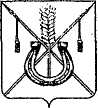 АДМИНИСТРАЦИЯ КОРЕНОВСКОГО ГОРОДСКОГО ПОСЕЛЕНИЯКОРЕНОВСКОГО РАЙОНАПОСТАНОВЛЕНИЕот 16.12.2022   		                                                  			  № 1677г. КореновскОб утверждении Устава муниципального автономного учрежденияКореновского городского поселения Кореновского района«Городской спортивно-досуговый центр»В соответствии Федеральным законом от 6 октября 2003 года № 131-ФЗ «Об общих принципах организации местного самоуправления в Российской Федерации», Федеральным законом от 12 января 1996 года № 7 «О некоммерческих организациях», Федеральным законом от 3 ноября 2006 года             № 174-ФЗ «Об автономных учреждениях», руководствуясь статьями 52, 123.22 Гражданского кодекса Российской Федерации, Уставом Кореновского городского поселения Кореновского района администрация Кореновского городского поселения Кореновского района п о с т а н о в л я е т:1. Утвердить Устав муниципального автономного учреждения Кореновского городского поселения Кореновского района «Городской спортивно-досуговый центр» (прилагается).2. Признать утратившими силу:2.1. Подпункт 1.2 пункта 1 постановления администрации Кореновского городского поселения Кореновского района от 15 марта 2017 года № 578 «О внесении изменений в постановление администрации Кореновского городского поселения Кореновского района от 1 марта 2017 года № 466 «О создании муниципального бюджетного учреждения Кореновского городского поселения Кореновского района «Городской спортивно-досуговый центр».2.2. Постановление администрации Кореновского городского поселения Кореновского района от 6 августа 2019 года № 805 «О внесении изменений в постановление администрации Кореновского городского поселения Кореновского района от 1 марта 2017 года № 466 «О создании муниципального бюджетного учреждения Кореновского городского поселения Кореновского района «Городской спортивно-досуговый центр».3. Директору муниципального автономного учреждения Кореновского городского поселения Кореновского района «Городской спортивно-досуговый центр» (Ермалаев) организовать работу по регистрации Устава муниципального автономного учреждения Кореновского городского поселения Кореновского района «Городской спортивно-досуговый центр» в установленном законном порядке и размещению на официальном сайте учреждения в сети Интернет.4. Общему отделу администрации Кореновского городского поселения Кореновского района (Труханова) официально опубликовать настоящее и обеспечить его размещение на официальном сайте Кореновского городского поселения Кореновского района в информационно-телекоммуникационной сети «Интернет».5. Контроль за выполнением настоящего постановления возложить                         на заместителя главы Кореновского городского поселения Кореновского                   района Т.В. Супрунову.6. Настоящее постановление вступает в силу со дня его подписания.Глава Кореновского городского поселенияКореновского района                                                                           М.О. ШутылевУСТАВмуниципального автономного учреждения Кореновского городского поселения Кореновского района «Городской спортивно-досуговый центр»город Кореновск20221. Общие положения1.1. Муниципальное автономное учреждение Кореновского городского поселения Кореновского района «Городской спортивно-досуговый центр», именуемое в дальнейшем «Учреждение», создано в соответствии с постановлением администрации Кореновского городского поселения Кореновского района от 01 марта 2017 года № 466 О создании муниципального бюджетного учреждения Кореновского городского поселения Кореновского района «Городской спортивно-досуговый центр»;переименовано в соответствии с постановлением администрации Кореновского городского поселения Кореновского района от 15 декабря                     2022 года № 1675 «О создании автономного учреждения путем изменения типа существующего муниципального бюджетного учреждения Кореновского городского поселения Кореновского района «Городской спортивно-досуговый центр».1.2. Учредителем Учреждения является Кореновское городское поселение Кореновского района.Функции и полномочия Учредителя Учреждения осуществляются администрацией Кореновского городского поселения Кореновского района, именуемой в дальнейшем «Учредитель».1.3. Наименование Учреждения:Полное официальное наименование Учреждения - муниципальное автономное учреждение Кореновского городского поселения Кореновского района «Городской спортивно-досуговый центр».Сокращенное официальное наименование Учреждения - МАУ КГП КР «ГСДЦ».Организационно правовая форма – муниципальное Учреждение.Тип учреждения – муниципальное автономное Учреждение.Вид учреждения – спортивно - досуговый центр.1.4. Местонахождение, юридический и почтовый адрес Учреждения: 353182 Россия, Краснодарский край, Кореновский район, город Кореновск, улица Набережная, 8. Фактический адрес Учреждения: 353182 Россия, Краснодарский край, Кореновский район, город Кореновск, улица Набережная, 8.1.4.1. Учреждение осуществляет свою деятельность по следующим фактическим адресам:353182 Россия, Краснодарский край, Кореновский район, город Кореновск, улица Набережная, 8. 353182 Россия, Краснодарский край, Кореновский район, город Кореновск, улица Пляжная, 12.1.5. Учреждение является некоммерческой организацией, созданной Кореновским городским поселением Кореновского района для выполнения работ, оказания услуг в целях обеспечения реализации предусмотренных законодательством Российской Федерации полномочий органов местного самоуправления в сфере физической культуры и спорта.1.6. Учреждение является юридическим лицом и от своего имени может приобретать и осуществлять имущественные и личные неимущественные права, нести обязанности, быть истцом и ответчиком в суде.1.7. Учреждение имеет печать с полным наименованием на русском языке.Учреждение вправе иметь штампы и бланки со своим наименованием, а также зарегистрированную в установленном порядке эмблему.1.8. Учреждение создано на базе имущества, находящегося в муниципальной собственности, вправе открывать счета в кредитных организациях (банках) и (или) лицевые счета в территориальных органах Федерального казначейства Учреждение, в финансовом органе муниципального района.1.9. По решению Учредителя в Учреждении может быть создан в установленном порядке Центр тестирования по выполнению нормативов испытаний (тестов) Всероссийского физкультурно-спортивного комплекса «Готов к труду и обороне» (ГТО) (далее – Центр тестирования ГТО), являющийся отдельным структурным подразделением Учреждения.1.10. Учреждение может иметь в своей структуре структурные подразделения, представительства, спортивные клубы, методические кабинеты.1.11. В своей деятельности Учреждение руководствуется Гражданским кодексом Российской Федерации, законодательством Российской Федерации и законодательством Краснодарского края в сфере физической культуры и спорта и иными нормативными правовыми актами Российской Федерации и Краснодарского края, правовыми актами Кореновского городского поселения Кореновского района, а также настоящим Уставом.2. Предмет, цели и виды деятельности2.1. Учреждение осуществляет свою деятельность в сфере физической культуры и спорта в соответствии с предметом и целями деятельности, определенными Федеральным законом от 6 октября 2003 года № 131-ФЗ «Об общих принципах организации местного самоуправления в Российской Федерации», Федеральным законом от 12 января 1996 года № 7 «О некоммерческих организациях», Федеральным законом от 4 декабря 2007 года № 329-ФЗ «О физической культуре и спорте в Российской Федерации» Федеральным законом от 3 ноября 2006 года № 174-ФЗ «Об автономных учреждениях» и настоящим Уставом. 2.2. Предметом деятельности Учреждения является, обеспечение условий для развития физической культуры, школьного спорта и массового спорта, организация проведения официальных физкультурно-оздоровительных и спортивных мероприятий, а также организация отдыха детей, ветеранов, граждан пожилого возраста, инвалидов, организация пляжей и создание современной учебно-тренировочной базы для подготовки и совершенствования спортивного мастерства спортсменов высокой квалификации.2.3. Целью деятельности Учреждения является создание условий для обеспечения жителей Кореновского городского поселения Кореновского района, услугами по организации досуга и услугами физической культуры и спорта: удовлетворение потребностей населения в создании благоприятных условий для организации культурного досуга и отдыха жителей Кореновского городского поселения Кореновского района, предоставление услуг физического, оздоровительного и развлекательного характера, доступных для широких слоев населения; развитие современных форм физического воспитания с учетом потребностей различных социально-возрастных групп населения поселения.2.4. Для достижения поставленных целей, указанных в пункте 2.3. настоящего Устава, учреждение осуществляет в установленном законодательством Российской Федерации порядке следующие виды основной деятельности: 	2.4.1. Проведение спортивно-массовой работы среди населения, спортивных соревнований, учебно-тренировочных занятий и иных спортивных мероприятий с целью популяризации спорта и здорового образа жизни. 2.4.2. Организация учебно-тренировочного процесса для подготовки спортсменов Кореновского городского поселения Кореновского района к участию в чемпионатах района, края, России, Европы, Мира, Олимпийских игр.	2.4.3. Оказание платных и бесплатных услуг по физической культуре и спорту.2.4.4. Создание для занимающихся физкультурой и спортом, а также зрителей необходимых условий во время занятий и проведения спортивно-массовых и зрелищных мероприятий и соревнований. 2.4.5.	 Проведение спортивно-досуговых мероприятий, а также коммерческих соревнований. 2.4.6.	 Учреждение для достижения целей, ради которых оно создано, на основе гражданско-правовых договоров с юридическими и физическими лицами имеет право осуществлять приносящие доход виды деятельности: проведение занятий по физической культуре и спорту на платной и бесплатной основе;осуществление спортивной подготовки;организация досуга и отдыха, в том числе прокат инвентаря и оборудования;организация и проведение физкультурно-спортивных и спортивно-зрелищных мероприятий, а также коммерческих соревнований;реализация абонементов и билетов на физкультурные и спортивные мероприятия;предоставление в аренду, почасовую аренду объектов физической культуры и спорта в порядке, установленном законом Российской Федерации;размещение автоматов по продаже товаров;размещение рекламных материалов на бортах, стеновых панелях, балконах и других объектах Учреждения.Сдача имущества в аренду, закрепленного за Учреждением собственником имущества, производится с согласия Учредителя и собственника имущества. Доходы, полученные от указанной деятельности, и приобретенное за счет этих доходов имущество поступают в самостоятельное распоряжение Учреждения.2.4.7. Обеспечение доступных для населения Кореновского городского поселения Кореновского района условий для занятий физической культурой и спортом.2.4.8. Удовлетворение потребностей населения в физическом и духовно-нравственном развитии посредством оказания услуг физкультурно-спортивной и оздоровительной направленности. 2.4.9. Формирование у населения базы знаний и практических навыков здорового образа жизни, осознания потребности в систематических занятиях физической культурой и спортом.2.4.10. Организация культурно-массовых, спортивно-досуговых мероприятий.2.4.11. Организация игровых комнат.2.4.12. Организация пляжей.2.4.13. Организация отдыха детей, а также организация отдыха ветеранов, граждан пожилого возраста, инвалидов.2.4.14. Организация культурно-массовых мероприятий.2.4.15. Способствует развитию международных спортивных связей.2.4.16. Учреждение выполняет муниципальное задание, которое в соответствии с предусмотренными в пункте 2.4.6. настоящего Устава основными видами деятельности Учреждения, формируется и утверждается Учредителем.Учреждение вправе сверх установленного муниципального задания, а также в случаях, определенных федеральными законами, оказывать услуги, относящиеся к его видам деятельности, предусмотренным настоящим Уставом, в установленной сфере деятельности, для граждан и юридических лиц за плату. Порядок определения и размеры указанной платы устанавливается Учреждением самостоятельно, если иное не предусмотрено законодательством.2.5. Учреждение вправе осуществлять приносящую доходы деятельность лишь постольку, поскольку это служит достижению целей, ради которых оно создано, и соответствующую этим целям, при условии, что такая деятельность указана в Уставе. Для достижения целей, указанных в настоящем уставе, учреждение осуществляет следующие виды приносящей доход деятельности:2.5.1. Сдача имущества в аренду, закрепленного за автономным учреждением собственником имущества, производится с согласия Учредителя и собственника имущества. Доходы, полученные от указанной деятельности, и приобретенное за счет этих доходов имущество поступает в самостоятельные распоряжения Учредителя. 2.5.2. Организация проката оборудования (раздевалок на пляже, запирающихся шкафчиков, кресел, другого оборудования).2.5.3. Предоставление транспортных средств и спортивно-игрового инвентаря в местах отдыха и развлечений (водных велосипедов, лодок и другого).2.5.4. Организация деятельности по спортивно-любительскому рыболовству.2.5.5. Розничная торговля сахаристыми кондитерскими изделиями, включая шоколад, безалкогольными напитками, хлебобулочными изделиями.2.5.6. Розничная торговля сувенирами.2.5.7. Проведение спортивно-зрелищных мероприятий.2.5.8. Проведение занятий по физической культуре и массовому спорту.2.5.9. Проведение тренировочных занятий по видам спорта: волейболу, баскетболу, футболу, мини-футболу, гандболу, теннису, настольному теннису, бадминтону, боксу, кикбоксингу, фитнесу, городошному спорту, легкой атлетике, тяжёлой атлетике, занятий на тренажёрах, спортивному туризму, рыболовному спорту, пауэрлифтингу, гиревому спорту, армреслингу, дартсу, К-1, ориентирование спортивное, пейнтбол,  кекусинкай, шахматы, шашки, вольная борьба, греко-римская борьба, йога и лечебная физкультура.2.6. Приведенный перечень видов деятельности, приносящих доход, является исчерпывающим.Учреждение не вправе осуществлять виды деятельности, не предусмотренные настоящим Уставом.Доходы, полученные от деятельности, предусмотренной в пункте 2.5. настоящего Устава, и приобретенное за счет этих доходов имущество поступают в самостоятельное распоряжение учреждения и используются им для достижения целей, ради которых оно создано, если иное не предусмотрено Федеральным законом.2.7. Право учреждения осуществлять деятельность, для занятия которой необходимо получение специального разрешения (лицензии), членство в саморегулируемой организации о допуске к определенному виду работ, возникает с момента получения такого разрешения (лицензии) или в указанный в нем срок либо с момента вступления юридического лица в саморегулируемую организацию или выдачи саморегулируемой организацией свидетельства о допуске к определенному виду работ и прекращается при прекращении действия разрешения (лицензии), членства в саморегулируемой организацией свидетельства о допуске к определенному виду работ.3. Имущество учреждения3.1. Имущество Учреждения закрепляется за ним на праве оперативного управления в соответствии с Гражданским кодексом Российской Федерации. Собственником имущества учреждения, закрепленного за ним на праве оперативного управления, является Кореновское городское поселение Кореновского района (далее -Собственник).3.2. Земельный участок, необходимый для выполнения Учреждением своих уставных задач, предоставляется ему на праве постоянного (бессрочного) пользования.3.3. Учреждение без согласия собственника не вправе распоряжаться недвижимым имуществом и особо ценным движимым имуществом, закрепленным за ним собственником или приобретенным Учреждением за счет средств, выделенных ему собственником на приобретение этого имущества. Остальным имуществом, в том числе недвижимым имуществом, автономное учреждение вправе распоряжаться самостоятельно, если иное не предусмотрено пунктом 3.6 настоящего Устава.3.4. Решение учредителя об отнесении имущества к категории особо ценного движимого имущества принимается одновременно с принятием решения о закреплении указанного имущества за Учреждением или о выделении средств на его приобретение.Под особо ценным движимым имуществом понимается движимое имущество, без которого осуществление Учреждением своей уставной деятельности будет существенно затруднено. Порядок отнесения имущества к категории особо ценного движимого имущества устанавливается Правительством Российской Федерации. Виды такого имущества определяются в порядке, установленном администрацией Кореновского городского поселения Кореновского района.Перечень особо ценного движимого имущества, определяется Учредителем. 3.5. Недвижимое имущество, закрепленное за Учреждением или приобретенное Учреждением за счет средств, выделенных ему учредителем на приобретение этого имущества, а также находящееся у Учреждения особо ценное движимое имущество подлежит обособленному учету в установленном порядке.3.6. Учреждение вправе с согласия своего учредителя вносить имущество, указанное в пункте 3.5 настоящего Устава, в уставный (складочный) капитал других юридических лиц или иным образом передавать это имущество другим юридическим лицам в качестве их учредителя или участника (за исключением объектов культурного наследия народов Российской Федерации, предметов и документов, входящих в состав Музейного фонда Российской Федерации, Архивного фонда Российской Федерации, национального библиотечного фонда).3.7. Учреждение в отношении закрепленного за ним имущества, владеет, пользуется этим имуществом в пределах, установленных законом, в соответствии с целями своей деятельности, назначением этого имущества.3.8. Собственник имущества вправе изъять излишнее, неиспользуемое или используемое не по назначению имущество, закрепленное им за учреждением либо приобретенное учреждением за счет средств, выделенных ему Собственником имущества на приобретение этого имущества. Имуществом, изъятым у Учреждения, Собственник имущества вправе распорядиться по своему усмотрению.3.9. Объекты культурного наследия (памятники истории и культуры) народов Российской Федерации, культурные ценности, природные ресурсы (за исключением земельных участков), ограниченные для использования в гражданском обороте или изъятые из гражданского оборота, закрепляются за учреждением на условиях и в порядке, которые определяются федеральными законами и иными нормативными правовыми актами Российской Федерации.Право оперативного управления Учреждения на объекты культурного наследия религиозного назначения, в том числе ограниченные для использования в гражданском обороте или изъятые из гражданского оборота, переданные в безвозмездное пользование религиозным организациям (а также при передаче таких объектов в безвозмездное пользование религиозным организациям), прекращается по основаниям, предусмотренным федеральным законом.3.10. Источниками формирования имущества Учреждения в денежной и иных формах являются: имущество, закрепленное Учредителем, субсидии из бюджета Кореновского городского поселения Кореновского района, добровольные имущественные взносы и пожертвования, выручка от реализации товаров, работ, услуг, другие не запрещенные законом поступления.4. Финансово-хозяйственная деятельность Учреждения4.1. Учредитель формирует и утверждает муниципальное задание для учреждения в соответствии с предусмотренными уставом основными видами деятельности.Порядок формирования муниципального задания и порядок финансового обеспечения выполнения этого задания определяются администрацией Кореновского городского поселения Кореновского района.Учреждение осуществляет в соответствии с муниципальными заданиями Учредителя и (или) обязательствами перед страховщиком по обязательному социальному страхованию деятельность, связанную с выполнением работ, оказанием услуг, относящихся к его основным видам деятельности.Учреждение не вправе отказаться от выполнения муниципального задания.4.2. Учреждение вправе сверх установленного муниципального задания, а также в случаях, определенных федеральными законами, в пределах установленного муниципального задания выполнять работы, оказывать услуги, относящиеся к его основным видам деятельности, предусмотренным настоящим Уставом, для граждан и юридических лиц за плату и на одинаковых при оказании одних и тех же услуг, условиях в порядке, утвержденном администрацией Кореновского городского поселения Кореновского района.4.3. Финансовое обеспечение выполнения муниципального задания учреждением осуществляется в виде субсидий из бюджета Кореновского городского поселения Кореновского района.4.4. Уменьшение объема субсидии, предоставленной на выполнение задания, в течение срока его выполнения осуществляется только при соответствующем изменении муниципального задания.4.5. Финансовое обеспечение выполнения муниципального задания осуществляется с учетом расходов на содержание недвижимого имущества и особо ценного движимого имущества, закрепленных за Учреждением Учредителем или приобретенных учреждением за счет средств, выделенных ему Учредителем на приобретение такого имущества, расходов на уплату налогов, в качестве объекта налогообложения по которым признается соответствующее имущество, в том числе земельные участки. В случае сдачи в аренду с согласия Учредителя недвижимого имущества и особо ценного движимого имущества, закрепленного за Учреждением Учредителем или приобретенного учреждением за счет средств, выделенных ему Учредителем на приобретение такого имущества, финансовое обеспечение содержания такого имущества Учредителем не осуществляется.4.6. Учреждение отвечает по своим обязательствам имуществом, находящимся у него на праве оперативного управления, за исключением недвижимого имущества и особо ценного движимого имущества, закрепленных за ним учредителем или приобретенных Учреждением за счет средств, выделенных ему учредителем на приобретение этого имущества.Собственник имущества Учреждения несет субсидиарную ответственность по обязательствам автономного учреждения в случаях, предусмотренных Гражданским кодексом Российской Федерации.Учреждение не отвечает по обязательствам Собственника имущества Учреждения.4.7. Учреждение вправе привлекать в порядке, установленном    законодательством Российской Федерации, дополнительные финансовые средства за счет предоставления платных и иных предусмотренных Уставом Учреждения услуг (работ), а также за счет добровольных пожертвований и целевых взносов физических и (или) юридических лиц. Привлечение Учреждением дополнительных средств не влечет за собой снижения нормативов и (или) абсолютных размеров ее финансирования за счет средств Учредителя.4.8. Доход от платных услуг Учреждения используется данным Учреждением в соответствии с уставными целями.4.9. Учреждение вправе самостоятельно распоряжаться имуществом, приобретенным за счет доходов, полученных от приносящей доход деятельности в соответствии с законодательством.4.10. Доходная деятельность Учреждения может быть прекращена (приостановлена) в случаях и порядке, предусмотренных законом.5. Крупная сделка5.1. Крупная сделка может быть совершена Учреждением только с предварительного согласия Учредителя или Наблюдательного совета Учреждения в порядке, предусмотренном учредительными документами Учреждения, в случае наличия на расчетных счетах Учреждения неиспользованных средств бюджетов бюджетной системы Российской Федерации к моменту одобрения крупной сделки.5.2. Крупной сделкой Учреждения признается сделка или несколько взаимосвязанных сделок, связанные с распоряжением денежными средствами, отчуждением иного имущества, а также с передачей такого имущества в пользование или в залог, при условии, что цена такой сделки либо стоимость отчуждаемого или передаваемого имущества превышает 10 процентов балансовой стоимости активов Учреждения, определяемой по данным ее бухгалтерской отчетности на последнюю отчетную дату, если учредительными документами Учреждения не предусмотрен меньший размер крупной сделки.5.3. Крупная сделка, совершенная с нарушением порядка получения предварительного согласия на ее совершение, может быть признана недействительной в соответствии со статьей 173.1 Гражданского кодекса Российской Федерации по иску Учреждения, ее Учредителя или членов (члена) Наблюдательного совета, если будет доказано, что другая сторона сделки знала или должна была знать об отсутствии предварительного согласия на совершение такой сделки Учредителя или Наблюдательного совета.5.4. Директор учреждения несет перед Учреждением ответственность в размере убытков, причиненных учреждению в результате совершения крупной сделки с нарушением требований пунктами настоящего Устава, независимо от того, была ли эта сделка признана недействительной.6. Компетенция Учредителя учрежденияУчредитель:6.1. Выполняет функции и полномочия Учредителя Учреждения при его создании, реорганизации, изменении типа, ликвидации.6.2. Утверждает в установленном администрацией Кореновского городского поселения Кореновского района порядке устав Учреждения, а также вносимые в него изменения. Определяет цели и виды деятельности Учреждения.6.3. Определяет в установленном администрацией Кореновского городского поселения Кореновского района в порядке перечень особо ценного движимого имущества, закрепленного за Учреждением Учредителем или приобретенного учреждением за счет средств, выделенных ему Учредителем на приобретение такого имущества, а также вносит в него изменения.6.4. Назначает на должность директора Учреждения и прекращает его полномочия в случае его увольнения с должности.6.5. Заключает и прекращает трудовой договор с директором Учреждения, и предусматривает в нем:6.5.1. Права и обязанности директора.6.5.2. Показатели оценки эффективности и результативности его деятельности.6.5.3. Условия оплаты труда директора.6.5.4. Срок действия трудового договора, если учредительными документами Учреждения предусмотрено установление такого срока.6.5.5. Условие о расторжении трудового договора по инициативе работодателя в соответствии с Трудовым кодексом Российской Федерации при наличии у Учреждения просроченной кредиторской задолженности, превышающей определенные в установленном порядке предельно допустимые значения.6.5.6. Иные положения в соответствии с Трудовым кодексом Российской Федерации.6.6. Определяет в установленном им порядке предельно допустимое значение просроченной кредиторской задолженности Учреждения, превышение которого влечет расторжении трудового договора с руководителем учреждения по инициативе работодателя в соответствии с Трудовым кодексом Российской Федерации.6.7. Формирует и утверждает в установленном администрацией Кореновского городского поселения Кореновского района порядке муниципальное задание на оказание муниципальных услуг (выполнение работ).6.8. Осуществляет в установленном администрацией Кореновского городского поселения Кореновского района порядке финансовое обеспечение выполнения муниципального задания.6.9. Определяет порядок составления и утверждения отчета о результатах деятельности учреждения и об использовании закрепленного за ним муниципального имущества в соответствии с общими требованиями, установленными Министерством финансов России.6.10. Осуществляет в установленном администрацией Кореновского городского поселения Кореновского района контроль за деятельностью Учреждения.6.11. Определяет порядок составления и утверждения плана финансово- хозяйственной деятельности учреждения в соответствии с требованиями, установленными Министерством финансов Российской Федерации.6.12. Предварительно согласовывает совершение учреждением крупных сделок.6.13. Принимает в установленном им порядке решения об одобрении действий, в том числе сделок с участием учреждения, в совершении которых имеется заинтересованность, определяемая в соответствии с критериями, установленными в статье 27 Федерального закона от 12 января 1996 года № 7-ФЗ «О некоммерческих организациях».6.14. Принимает решения об одобрении сделки с имуществом Учреждения, в совершении которой имеется заинтересованность, если лица, заинтересованные в ее совершении, составляют большинство в Наблюдательном совете Учреждения, а также сделки в отношении недвижимого имущества и особо ценного движимого имущества Учреждения.6.15. Согласовывает в установленном им порядке распоряжение особо ценным движимым имуществом, закрепленным за Учреждением Учредителем либо приобретенным Учреждением за счет средств, выделенных его Учредителем на приобретение такого имущества.6.16. Согласовывает в установленном им порядке распоряжение недвижимым имуществом Учреждения, в том числе передачу в аренду.6.17. Принятие решения о назначении членов Наблюдательного совета и досрочном прекращении их полномочий.6.18. Представляет на рассмотрение Наблюдательного совета предложений:а) о внесении изменений в устав Учреждения;б) о создании или ликвидации филиалов Учреждения, открытии илизакрытии его представительств;в) о реорганизации или ликвидации Учреждения;г) об изъятии имущества, закрепленного за Учреждением на правеоперативного управления. 6.19. Осуществляет иные функции и полномочия учредителя, предусмотренные действующим законодательством Российской Федерации.7. Управление учреждением7.1. Органами управления Учреждения являются: директор (руководитель) Учреждения;коллегиальные органы учреждения: Наблюдательный совет, Общее собрание работников учреждения, Совет трудового коллектива действующие на принципах самоуправления.7.2. Единоличным исполнительным органом Учреждения является директор, который осуществляет непосредственное управление деятельностью Учреждения. 7.2.1. Директор действует на основании законов и иных нормативных актов Российской Федерации и Краснодарского края, настоящего Устава, Трудового договора. Он подотчетен в своей деятельности Учредителю, заключившему с ним Трудовой договор.7.2.2. К компетенции Директора Учреждения относятся вопросы осуществления текущего руководства деятельностью Учреждения, за исключением вопросов, отнесенных федеральными законами или настоящим Уставом к компетенции Учредителя, наблюдательного совета или иных органов Учреждения.7.2.3. Директор Учреждения:действует без доверенности от имени Учреждения;представляет его интересы в государственных органах, предприятиях, организациях, учреждениях;распоряжается имуществом Учреждения в пределах своей компетенции, установленной Трудовым договором;обеспечивает эффективное использование имущества Учреждения для исполнения целей и задач учреждения;совершает в установленном порядке сделки от имени Учреждения;представляет годовую бухгалтерскую отчетность наблюдательному совету для утверждения;заключает договоры; выдает доверенности (в том числе с правом передоверия); открывает лицевой счет;утверждает план финансово-хозяйственной деятельности Учреждения;внутренние документы, локальные акты, инструкции, регламентирующие деятельность Учреждения.7.2.4. Осуществляет в установленном порядке меры по поддержанию и сохранению имущества Учреждения, несет ответственность за сохранность и надлежащее использование имущества в соответствии с установленным муниципальным заданием.7.2.5. Устанавливает порядок и обеспечивает условия работы работников Учреждения, обеспечивает работу с персональными данными работников, несет ответственность за их неразглашение.7.2.6. Обеспечивает ведение воинского учета работников и отчетность в области воинского учета, проведение мероприятий по гражданской обороне, мобилизационной подготовке и пожарной безопасности в соответствии с законодательством России.7.2.7. Директор самостоятельно определяет и утверждает структуру Учреждения, его штатный и квалификационный состав, заключает, изменяет и прекращает трудовые договоры с работниками Учреждения, принимает меры поощрения и налагает дисциплинарные взыскания.7.2.8. Директор в пределах своей компетенции издает приказы и дает указания, обязательные для всех работников Учреждения.7.2.9. Директор распределяет обязанности между работниками Учреждения и утверждает должностные инструкции.7.2.10. В случае отсутствия директора (трудовой отпуск, командировка, обучение, болезнь и т.д.) его полномочия в полном объеме исполняет один из заместителей директора согласно должностной инструкции или специально изданному по данному вопросу приказу Учреждения.7.2.11. Взаимоотношения работников и директора, возникающие на основе Трудового договора, регулируются законодательством о труде.7.2.12. Директор имеет права на гарантии и компенсации, предусмотренные законодательством Российской Федерации.7.3. Наблюдательный совет создается в составе 5 членов.7.3.1. В состав Наблюдательного совета входят:представитель Учредителя - 1 человек;представитель отдела имущественный и земельных отношений администрации Кореновского городского поселения Кореновского района -                    1 человек;представители общественности - 2 человек;представители работников Учреждения - 1 человека.7.3.2. Решение о назначении членов Наблюдательного совета принимается Учредителем.Одно и то же лицо может быть членом Наблюдательного совета неограниченное число раз.Членами Наблюдательного совета не могут быть лица, имеющие неснятую или непогашенную судимость.Директор и его заместители не могут быть членами Наблюдательного совета Учреждения.Решение о назначении представителя работников Учреждения членом Наблюдательного совета или досрочном прекращении его полномочий принимается на основании решения общего собрания работников Учреждения, принятого большинством голосов от списочного состава участников собрания.7.3.3. Учреждение не вправе выплачивать членам Наблюдательного совета вознаграждение за выполнение ими своих обязанностей, за исключением компенсации документально подтвержденных расходов, непосредственно связанных с участием в работе Наблюдательного совета.7.3.4. Срок полномочий Наблюдательного совета составляет пять лет.7.3.5. Полномочия члена Наблюдательного совета могут быть прекращены Учредителем досрочно:по просьбе члена Наблюдательного совета;в случае невозможности исполнения членом Наблюдательного совета своих обязанностей по состоянию здоровья или по причине его отсутствия в Кореновском районе в течение четырех месяцев;в случае привлечения члена Наблюдательного совета к уголовной ответственности.Полномочия члена Наблюдательного совета, являющегося представителем Учредителя, могут быть прекращены досрочно в случае прекращения трудовых отношений, а также по представлению Учредителя. Вакантные места, образовавшиеся в Наблюдательном совете в связи со смертью или с досрочным прекращением полномочий его членов, замещаются на оставшийся срок полномочий Наблюдательного совета.7.3.6. Председатель Наблюдательного совета избирается на срок полномочий Наблюдательного совета членами Наблюдательного совета из их числа простым большинством голосов от общего числа голосов членов Наблюдательного совета. Представитель работников Учреждения не может быть избран председателем Наблюдательного совета.Председатель Наблюдательного совета организует работу Наблюдательного совета, созывает его заседания, председательствует на них и организует ведение протокола.В отсутствие председателя Наблюдательного совета его функции осуществляет старший по возрасту член Наблюдательного совета, за исключением представителей работников Учреждения.7.3.7. Секретарь Наблюдательного совета избирается из числа членов Наблюдательного совета на срок полномочий Наблюдательного совета членами Наблюдательного совета простым большинством голосов от общего числа голосов членов Наблюдательного совета.Секретарь Наблюдательного совета отвечает за подготовку заседаний Наблюдательного совета, ведение протокола заседания и достоверность отраженных в нем сведений, а также за рассылку извещений о месте и сроках проведения заседания.7.3.8. К компетенции Наблюдательного совета относится рассмотрение:1) предложений Учредителя или директора Учреждения о внесении изменений в Устав Учреждения;2) предложений Учредителя или директора Учреждения о создании и ликвидации филиалов Учреждения, об открытии и закрытии его представительств;3) предложений Учредителя или директора Учреждения о реорганизации Учреждения или его ликвидации;4) предложений Учредителя или директора Учреждения об изъятии имущества, закрепленного за Учреждением на праве оперативного управления;5) предложений директора Учреждения об участии Учреждения в других юридических лицах, в том числе о внесении денежных средств и иного имущества в уставный (складочный) капитал других юридических лиц или передаче такого имущества иным образом другим юридическим лицам в качестве Учредителя или участника;6) проекта плана финансово-хозяйственной деятельности Учреждения;7) по представлению директора Учреждения отчетов о деятельности Учреждения и об использовании его имущества, об исполнении плана его финансово-хозяйственной деятельности, годовой бухгалтерской отчетности Учреждения;8) предложений директора Учреждения о совершении сделок по распоряжению имуществом, которым в соответствии с частями 2 и 6 статьи 3 Федерального закона от 03 ноября 2006 года № 174-ФЗ «Об автономных учреждениях» Учреждение не вправе распоряжаться самостоятельно;9) предложений директора Учреждения о совершении крупных сделок;10) предложений директора Учреждения о совершении сделок, в совершении которых имеется заинтересованность;11) предложений директора Учреждения о выборе кредитных организаций, в которых Учреждение может открыть банковские счета;12) вопросов проведения аудита годовой бухгалтерской отчетности Учреждения и утверждения аудиторской организации;13) утверждение положения о закупках Учреждения в соответствии с требованиями Федерального закона от 18 июля 2011 года № 223-ФЗ «О закупках товаров, работ, услуг отдельными видами юридических лиц».7.3.9. По вопросам, указанным в абзацах 1 – 4, 7 и 8 подпункта 7.3.8 пункта 7.3 настоящего раздела, Наблюдательный совет дает рекомендации. Учредитель Учреждения принимает по этим вопросам решения после рассмотрения рекомендаций Наблюдательного совета Учреждения.7.3.10. По вопросу, указанному в абзаце 6 подпункта 7.3.8 пункта 7.3 настоящего раздела, Наблюдательный совет дает заключение, копия которого направляется Учредителю Учреждения. По вопросам, указанным в абзацах 5 и 11 подпункта 7.3.8 пункта 7.3 настоящего раздела, Наблюдательный совет дает заключение. Директор Учреждения принимает по этим вопросам решения после рассмотрения заключений Наблюдательного совета Учреждения.7.3.11. По вопросам, указанным в абзацах 9, 10 и 12 подпункта 7.3.8 пункта 7.3 настоящего раздела, Наблюдательный совет принимает решения, обязательные для директора Учреждения.7.3.12. Рекомендации и заключения по вопросам, указанным в абзацах    1 - 8 и 11 подпункта 7.3.8 пункта 7.3 настоящего раздела, даются большинством голосов от общего числа голосов членов Наблюдательного совета.7.3.13. Решения по вопросам, указанным в абзацах 9 и 12 подпункта 7.3.8 пункта 7.3 настоящего раздела, принимаются Наблюдательным советом большинством в две трети голосов от общего числа голосов членов Наблюдательного совета.7.3.14. Решение по вопросу, указанному в абзаце 10 подпункта 7.3.8 пункта 7.3 настоящего раздела, принимается Наблюдательным советом в порядке, установленном частями 1 и 2 статьи 17 Федерального закона от 03 ноября 2006 года № 174-ФЗ «Об автономных учреждениях».7.3.15. Вопросы, относящиеся к компетенции Наблюдательного совета, не могут быть переданы на рассмотрение других органов Учреждения.7.3.16. Заседания Наблюдательного совета проводятся по мере необходимости, но не реже одного раза в квартал. Заседание Наблюдательного совета созывается председателем Наблюдательного совета по собственной инициативе, по требованию Учредителя, члена Наблюдательного совета или директора Учреждения.Заседание Наблюдательного совета созывается в течение 15 календарных дней с даты поступления требования о его созыве.Секретарь Наблюдательного совета не позднее чем за 3 рабочих дня до проведения заседания Наблюдательного совета в письменной форме уведомляет членов Наблюдательного совета о времени и месте проведения заседания, направляет им проект повестки заседания Наблюдательного совета, а также направляет иные документы и справочные материалы, необходимые для проведения заседания Наблюдательного совета.В заседании Наблюдательного совета вправе участвовать директор Учреждения. Директор участвует в заседаниях Наблюдательного совета с правом совещательного голоса. Иные приглашенные председателем Наблюдательного совета лица могут участвовать в заседании, если против их присутствия не возражает более чем одна треть от общего числа членов Наблюдательного совета.Заседание Наблюдательного совета является правомочным, если все члены Наблюдательного совета извещены о времени и месте его проведения и на заседании присутствуют более половины членов Наблюдательного совета. Передача членом Наблюдательного совета своего голоса другому лицу не допускается.В случае отсутствия члена Наблюдательного совета по уважительной причине на заседании Наблюдательного совета, его мнение может быть представлено в письменной форме и учтено Наблюдательным советом в ходе проведения заседания при определении наличия кворума и результатов голосования. Наблюдательный совет вправе принимать решения путем проведения заочного голосования по вопросам, относящимся к его компетенции, за исключением вопросов, предусмотренных абзацами 9 и 10 подпункта 7.3.8 пункта 7.3 настоящего раздела.Каждый член Наблюдательного совета имеет при голосовании один голос. В случае равенства голосов решающим является голос председателя Наблюдательного совета.Первое заседание Наблюдательного совета после его создания, а также первое заседание нового состава Наблюдательного совета созывается по требованию Учредителя. До избрания председателя Наблюдательного совета Учреждения на таком заседании председательствует старший по возрасту член Наблюдательного совета, за исключением представителя работников Учреждения.7.4. В Учреждении создается совещательный орган – совет трудового коллектива, действующий на общественных началах. Положение о совете трудового коллектива, в котором отражаются полномочия, состав и порядок его формирования, а также порядок принятия им решений, утверждаются директором Учреждения.7.5. Общее собрание трудового коллектива Учреждения созывается для решения важнейших вопросов жизнедеятельности Учреждения.Собрание считается правомочным, если в его работе приняли участие не менее двух третей списочного состава работников учреждения. Решение Собрания считается принятым, если за него проголосовали более 50 (пятидесяти) процентов работников, присутствующих на собрании.7.6. К компетенции общего собрания трудового коллектива относится:7.6.1. обсуждение проекта и принятие решения о заключении коллективного договора;7.6.2. заслушивание ежегодных отчетов Директора Учреждения.Общее собрание трудового коллектива собирается не реже 1 раза в год.8. Конфликт интересов8.1. Лицами, заинтересованными в совершении Учреждением тех или иных действий, в том числе сделок, с другими организациями или гражданами (далее - заинтересованные лица), признаются руководитель (заместитель) Учреждения, а также лицо, входящее в состав органов надзора за его деятельностью, если указанные лица состоят с этими организациями или гражданами в трудовых отношениях, являются участниками, кредиторами этих организаций либо состоят с этими гражданами в близких родственных отношениях или являются кредиторами этих граждан. При этом указанные организации или граждане являются поставщиками товаров (услуг) для Учреждения, крупными потребителями товаров (услуг), производимых Учреждением, владеют имуществом, которое полностью или частично образовано Учреждением, или могут извлекать выгоду из пользования, распоряжения имуществом Учреждения.Заинтересованность в совершении Учреждением тех или иных действий, в том числе в совершении сделок, влечет за собой конфликт интересов заинтересованных лиц и учреждения.8.2. Заинтересованные лица обязаны соблюдать интересы учреждения, прежде всего в отношении целей его деятельности, и не должны использовать возможности учреждения или допускать их использование в иных целях, помимо предусмотренных Учредительными документами Учреждения.Под термином «возможности Учреждения» понимаются принадлежащие ему имущество, имущественные и неимущественные права, возможности в области предпринимательской деятельности, информация о деятельности и планах учреждения, имеющая для него ценность.8.3. В случае, если заинтересованное лицо имеет заинтересованность в сделке, стороной которой является или намеревается быть учреждение, а также в случае иного противоречия интересов указанного лица и Учреждения в отношении существующей или предполагаемой сделки оно обязано сообщить о своей заинтересованности Учредителю и наблюдательному совету до момента принятия решения о заключении сделки.8.4. Сделка, в совершении которой имеется заинтересованность и которая совершена с нарушением требований настоящего Раздела, может быть признана судом недействительной. Заинтересованное лицо несет перед Учреждением ответственность в размере убытков, причиненных им учреждению. Если убытки причинены учреждению несколькими заинтересованными лицами, их ответственность перед Учреждением является солидарной.9. Контроль за деятельностью Учреждения9.1. Контроль за деятельностью Учреждения осуществляется администрацией Кореновского городского поселения Кореновского района в следующем порядке:9.1.1. Финансово-экономический отдел администрации Кореновского городского поселения Кореновского района осуществляет контроль:за операциями с бюджетными средствами, получаемыми учреждением из средств местного бюджета;выполнения Учреждением плана финансово-хозяйственной деятельности; за состоянием кредиторской задолженности учреждения, превышением предельно допустимого значения просроченной кредиторской задолженности для бюджетных учреждений, а также дебиторской задолженности, нереальной к взысканию;за формированием цен (тарифов) на платные услуги (работы), оказываемые учреждением потребителям; за качеством оказываемых муниципальных услуг учреждением в части исполнения административных регламентов и соблюдения стандартов качества.9.1.2. Отдел имущественных и земельных отношений администрации Кореновского городского поселения Кореновского района осуществляет контроль за целевым использованием учреждением объектов муниципальной собственности Кореновского городского поселения Кореновского района и эффективностью использования и обеспечения сохранности имущества, закрепленного за учреждением;9.1.3. Организационно-кадровый отдел администрации Кореновского городского поселения Кореновского района осуществляет контроль:за соответствием осуществляемой деятельности Учреждения учредительным документам;выполнения учреждением плана финансово-хозяйственной деятельности; за формированием цен (тарифов) на платные услуги (работы), оказываемые учреждением потребителям; выполнением Учреждением муниципального задания и качества оказываемых муниципальных услуг.9.2. Учреждение ведет учет доходов и расходов по приносящей доходы деятельности, а также бухгалтерский учет и статистическую отчетность в порядке, установленном законодательством Российской Федерации.Учреждение в соответствии с законодательством об архивном деле осуществляет учет, хранение и обеспечение сохранности документов, образующихся в деятельности, формирование их в дела согласно номенклатуре.  Учреждение организует работу по хранению документов для ведомственного архива до передачи документов в муниципальный архив.9.3. Учреждение предоставляет информацию о своей деятельности органам государственной статистики и налоговым органам, учредителю и иным лицам в соответствии с законодательством Российской Федерации и настоящим Уставом.9.4. Размеры и структура доходов Учреждения, а также сведения о размерах и составе его имущества, о его расходах, численности и составе работников, об оплате их труда, об использовании безвозмездного труда граждан в деятельности Учреждения не могут быть предметом коммерческой тайны.9.5. Учреждение обязано ежегодно размещать в сети интернет или предоставлять средствам массовой информации для опубликования отчет о своей деятельности в объеме установленных сведений. Порядок и сроки размещения указанного отчета определяются уполномоченным федеральным органом исполнительной власти.9.6. Федеральные органы государственного финансового контроля, федеральный орган исполнительной власти, уполномоченный по контролю  и надзору в области налогов и сборов, федеральный орган исполнительной власти, уполномоченный на осуществление функции по противодействию легализации (отмыванию) доходов, полученных преступным путем, и финансированию терроризма, устанавливают соответствие расходования денежных средств и использования иного имущества Учреждением целям, предусмотренным настоящим Уставом и сообщают о результатах Учредителю.9.7. В целях обеспечения открытости и доступности информации о деятельности учреждения на официальном сайте для размещения информации учреждения в информационно-телекоммуникационной сети "Интернет" подлежат размещению следующие документы:1) учредительные документы учреждения, в том числе внесенные в них изменения;2) свидетельство о государственной регистрации учреждения;3) решение учредителя о создании учреждения;4) решение учредителя о назначении руководителя учреждения;5) план финансово-хозяйственной деятельности учреждения, составляемый и утверждаемый в порядке, определенном Учредителем, и в соответствии с требованиями, установленными Министерством финансов   Российской Федерации;6) годовая бухгалтерская отчетность учреждения;7) сведения о проведенных в отношении учреждения контрольных мероприятиях и их результатах;8) муниципальное задание на оказание услуг (выполнение работ);9) отчет о результатах деятельности и об использовании закрепленного за ним муниципального имущества, составляемый и утверждаемый в порядке, определенном Учредителем, и в соответствии с общими требованиями, установленными федеральным органом исполнительной власти, осуществляющим функции по выработке государственной политики и нормативно-правовому регулированию в сфере бюджетной, налоговой, страховой, валютной, банковской деятельности;10) решения Учредителя Учреждения, о назначении членов наблюдательного совета Учреждения или досрочном прекращении их полномочий.9.8. Документы, указанные в пункте 9.7 настоящего Устава, не размещаются на официальном сайте для размещения информации о государственных и муниципальных учреждениях в информационно-телекоммуникационной сети "Интернет" в случае, если такие документы содержат сведения, составляющие государственную тайну. 9.9. Документы, указанные в пункте 9.7. настоящего Устава, размещаются на официальном сайте для размещения информации о учреждениях в информационно-телекоммуникационной сети "Интернет" органом, осуществляющим функции и полномочия учредителя учреждения. В случае, если такие документы содержатся в федеральных информационных системах или подлежат в обязательном порядке включению в муниципальные информационные системы в соответствии с законодательством Российской Федерации, такие документы подлежат размещению на официальном сайте для размещения информации о Учреждении в информационно-телекоммуникационной сети "Интернет" посредством информационного взаимодействия официального сайта для размещения информации о учреждении в информационно-телекоммуникационной сети "Интернет" с муниципальными информационными системами в порядке, установленном федеральным органом исполнительной власти, осуществляющим функции по выработке государственной политики и нормативно-правовому регулированию в сфере бюджетной, налоговой, страховой, валютной, банковской деятельности.Учредитель учреждения, вправе передать на основании принятого им правового акта права по размещению на официальном сайте для размещения информации о учреждении в информационно-телекоммуникационной сети "Интернет" документы о учреждении этому государственному (муниципальному) учреждению.Размещение таких документов на официальном сайте для размещения информации о учреждении в информационно-телекоммуникационной сети "Интернет" и ведение данного сайта осуществляются в порядке, установленном федеральным органом исполнительной власти, осуществляющим функции по выработке государственной политики и нормативно-правовому регулированию в сфере бюджетной, налоговой, страховой, валютной, банковской деятельности.10. Реорганизация, изменение типа и ликвидация Учреждения10.1. Учреждение может быть реорганизовано в порядке, предусмотренном Гражданским кодексом Российской Федерации, Федеральным законом «О некоммерческих организациях» и другими федеральными законами.10.2. Изменение типа учреждения не является его реорганизацией. При изменении типа Учреждения в его учредительные документы вносятся соответствующие изменения.Изменение типа Учреждения в целях создания казенного учреждения осуществляются в порядке, устанавливаемом администрацией Кореновского городского поселения Кореновского района.Изменение типа учреждения в целях создания автономного учреждения осуществляются в порядке, установленном Федеральным законом от 03.11.2006 года № 174-ФЗ «Об автономных учреждениях».10.3. Реорганизация Учреждения может быть осуществлена в форме слияния, присоединения, разделения, выделения.10.4. Принятие решения о реорганизации и проведении реорганизации Учреждения, если иное не установлено актом Правительства Российской Федерации, осуществляется в порядке, установленном администрацией Кореновского городского поселения Кореновского района.10.5. Учреждение считается реорганизованным, за исключением случаев реорганизации в форме присоединения, с момента государственной регистрации вновь возникшей организации (организаций).При реорганизации Учреждения в форме присоединения к нему другой организации учреждение считается реорганизованным с момента внесения в Единый государственный реестр юридических лиц записи прекращении деятельности присоединенной организации.10.6. Государственная регистрация вновь возникшего в результате реорганизации Учреждения (Учреждений) и внесение в Единый государственный реестр юридических лиц записи о прекращении деятельности реорганизованной организации (организаций) осуществляются в порядке, установленном федеральными законами.10.7. Принятие решения о ликвидации и проведение ликвидации Учреждения осуществляются в порядке, установленном администрацией Кореновского городского поселения Кореновского района. Имущество учреждения, оставшееся после удовлетворения требований кредиторов, а также имущество, на которое в соответствии с федеральными законами не может быть обращено взыскание по обязательствам учреждения, передается ликвидационной комиссией Собственнику имущества.10.8. Ликвидация учреждения считается завершенной, а учреждение - прекратившим существование после внесения об этом записи в Единый государственный реестр юридических лиц. 11.Устав и внесение изменений в Устав Учреждения.11.1. Учредительным документом учреждения является утвержденный Учредителем устав, который регистрируется в соответствии с Федеральным законом «О государственной регистрации юридических лиц и индивидуальных предпринимателей».11.2. Утверждение устава Учреждения, внесение изменений в устав, осуществляется в порядке, установленном администрацией Кореновского городского поселения Кореновского района.11.3. Государственная регистрация изменений, вносимых в учредительные документы учреждения, осуществляется в том же порядке и в те же сроки, что и государственная регистрация учреждения и его устава.11.4. Изменения, вносимые в учредительные документы Учреждения, вступают в силу со дня их государственной регистрации.УТВЕРЖДЕНпостановлением администрацииКореновского городского поселенияКореновского районаот 16.12.2022 № 1677